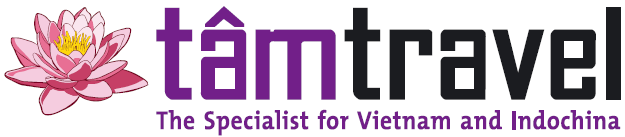 DU LỊCH THÁI LAN SIÊU TIẾT KIỆM05 Ngay 04 Dem
Khởi hành từ: HÀ NỘI
Phương tiện: THAI LION AIR
(TH45.05) BANGKOK - SAFARI WORLD – PATTAYA-Thăm Chùa Đá Cẩm Thạch vô cùng nguy nga và tinh xảo- Chùa Vàng, Chùa thuyền Watyanawa- Các ngôi chùa nổi tiếng tại Bangkok-Vui chơi tại Safari World- tham gia nhiều trò chơi hấp dẫn và tìm hiểu các loài động vật trên khắp thế giới-Thăm đảo San Hô- nơi có bãi biển đẹp nhất Thái Lan-Nhà tỉ phú Baan Sukhawadee tráng lệ, nguy nga-Thưởng thức Alcaza show - chương trình biểu diễn đặc sắc của những người chuyển đổi giới tính-Cùng nhiều điểm mua sắm nổi tiếngNgày 1: HÀ NỘI – BĂNG CỐC - PATTAYA (Ăn trưa, tối)07h30: Xe ô tô đón Quý khách tại điểm hẹn Nhà Hát Lớn – số 1 Lê Thánh Tông, Hà Nội đưa ra sân bay Nội Bài, đáp chuyến bay đến BangkokSL181 HANBKK 10:30 12:30Tới sân bay Donmueang, xe và HDV đón đoàn đi ăn trưa tại nhà hàng địa phươngSau đó di chuyển thẳng tới Pattaya, ghé qua thăm Trại HổSau bữa tối, Quý khách về khách sạn nghỉ ngơi.Nghỉ đêm tại khách sạn 3* GOLDEN BEACH hoặc tương đươngNgày 2: PATTAYA – ĐẢO SAN HÔ (Ăn 3 bữa)Ăn sáng tại khách sạn.Buổi sáng, đoàn tham quan:Đảo San Hô bằng canô cao tốc (khách có thể tham gia các trò chơi giải trí trên biển bằng chi phí tự túc như nhảy dù, trượt nước, lặn biển…)Ăn trưa tại khách sạnChiều đoàn đi tham quan:Nhà tỉ phú Baan Sukhawadee - còn được gọi là ngôi nhà hạnh phúc, được xây dựng tráng lệ, nguy nga bên bờ biển, mô phỏng theo cung điện Versailles.Thăm tượng phật vàng trên núi Khao Chee Chan.Mua sắm tại Cửa hàng Đá Quý, cửa hàng đồ daSau khi ăn tối quý khách thưởng thức Alcaza show - chương trình biểu diễn đặc sắc nổi tiếng của những người chuyển đổi giới tính chỉ có ở Thái Lan.Nghỉ đêm tại khách sạn 3* GOLDEN BEACH hoặc tương đươngNgày 3: PATTAYA – BANGKOK (Ăn 3 bữa)Sau bữa sáng tại khách sạn, xe khởi hành đưa Quý khách trở lại Bangkok.Trên đường đoàn đi thăm Cửa hàng tổ yến và mật ong, cửa hàng bánh kẹoThăm trại Rắn, Quý khách sẽ được thưởng thức các tiết mục bắt rắn độc bằng tay không, sau đó Quý khách được nghe các dược sỹ giới thiệu về các dược phẩm đặc trị điều chế từ loài rắn độcĐoàn dung bữa trưa tại nhà hàng địa phươngBuổi chiều đoàn tiếp tục tham quan:Chùa Đá Cẩm Thạch (Wat Benchanabophit)- Với thời gian lên đến 10 năm để hoàn thành công trình nên Wat Benchamabophit Dusitvanaram thật sự là một trong những công trình vô cùng nguy nga và tinh xảo. Từ bên ngoài nhìn vào du khách sẽ được chiêm ngưỡng những tầng tháp cao được phủ đầy cẩm thạch Carrara được nhập từ Ý và dọc theo những cung đường cong của ngôi đền là những mái ngói lợp vàng ánh lên ánh sáng rực rỡ mỗi khi những tia nắng chiếu vàoĐoàn dung bữa tối và nghỉ đêm tại khách sạn 3* SEASON SIAM HOTEL hoặc tương đươngNgày 4: BANGKOK – SAFARI WORLD (Ăn 3 bữa)Ăn sáng tại khách sạn.Quý khách thăm Thủ Đô Bangkok:Đoàn khởi hành đi thăm Chùa Phật Vàng (Wat Traimit) là một ngôi chùa nổi tiếng với Tượng Phật Vàng -bức tượng Phật ngồi cao 3 mét đúc bằng vàng khối, nặng 5.5 tấn. Tượng Phật Vàng và những lưu truyền bí ẩn đã giúp Wat Traimit trở thành một trong những điểm đến hàng đầu trong các lịch trình tour tham quan đất nước Thái Lan.Đoàn tiếp tục khởi hành đi thăm Safari world với các tiết mục như: biểu diễn cá heo,điệp viên 007…và khu giải trí Marine Park-nơi tập trung các loại thú quý hiếm trên thế giới, xem các chương trình biểu điễn đặc biệt với các loài thúĂn trưa tại nhà hàng trong Safari WorldChiều đoàn tự do mua sắm trong Trung tâm thương mại nổi tiếng.Đoàn ăn tối tại nhà hàng địa phương.Nghỉ đêm tại khách sạn 3* SEASON SIAM HOTEL hoặc tương đươngNgày 5: BANGKOK – HÀ NỘI (Ăn sáng, trưa)Quý khách ăn sáng và trả phòng khách sạn.Đoàn tiếp tục hành trình:Du thuyền trên sông Chao Phraya, du khách sẽ được nghe giới thiệu về lịch sử, kiến trúc, văn hóa về những ngôi chùa, những cung điện dọc sát bên sông. Trong đó đáng chú ý là ngọn tháp cao 76m nằm sừng sững bên sông. Vật liệu để đúc nên ngọn tháp này chính là những mảnh vỡ còn lại của con tàu bị đắmChùa Thuyền (Wat Yannawa) – Đây là ngôi chùa độc nhất vô nhị ở Thái Lan vì hình dáng của nó như một con thuyền và do vua Rama III  (vị vua thứ 5 – trong 9 vị Vua của triều đại hoàng gia Thái hiện nay) xây dựngĐoàn tự do mua sắmXe và hướng dẫn viên đưa khách ra sân bay, làm thủ tục đáp chuyến bay về Hà NộiSL184 BKKHAN 1735   1920Đến Hà Nội, xe ô tô đón Quý khách tại sân bay Nội Bài đưa về nội thành.Chia tay kết thúc chuyến đi.GIÁ TOUR TỪ 5.900.000 VNĐLiên hệ Ms Châu: 093 696 9690GIÁ BAO GỒMVé máy bay khứ hồi HAN-BKK-HAN trên hãng hàng không Thai Lion Air (20kg hành lý gửi,LƯU ÝGiá tính cho trẻ em ngủ chung giường với bố mẹ.
Chương trình tour là du lịch trọn gói kết hợp tham quan mua sắm, khách hàng không tự ý tách đoàn dưới bất cứ hình thức nào, các dịch vụ không sử dụng sẽ không được hoàn lại.
Nếu khách không tham gia một trong những điểm sau, sẽ phát sinh thêm phí:
Trung tâm Đá quý: 20USD/Khách
Vườn Bướm:20USD/Khách
Trại Rắn: 20USD/Khách
Cửa hàng Đồ da:20USD/Khách
Hộ chiếu có hiệu lực tối thiểu 06 tháng kể từ ngày kết thúc tour 7kg hành lý xách tay)
Thuế hàng không các loại.
02 đêm khách sạn tiêu chuẩn du lịch 3* ở Pattaya và 02 đêm khách sạn 3* tại Bangkok (tiêu chuẩn 2 người/ 01 phòng, trường hợp lẻ Nam hoặc Nữ ngủ phòng 3 giường) 
Các bữa ăn trưa và ăn tối tại nhà hàng địa phương. 
Xe vận chuyển theo chương trình.
Hướng dẫn địa phương nói tiếng Việt và hướng dẫn Việt Nam theo suốt tuyến (trường hợp đoàn đủ 15 khách trở lên).
Phí vào cổng tham quan.
Bảo hiểm du lịch với giá trị hợp đồng là 10.000 USD cho người và 1.000 USD cho hành lý. 
Quà tặng của Công ty Du lịch (mũ, tag hành lý)GIÁ KHÔNG BAO GỒMHộ chiếu còn hiệu lực ít nhất 6 tháng (tính từ ngày khởi hành)
Phí hành lý quá cước, tiền nước uống, bồi dưỡng cho hướng dẫn địa phương và các chi phí cá nhân khác.
Visa nhập cảnh Thái Lan (nếu có) và visa tái nhập cảnh Việt Nam đối với khách quốc tịch khác 
Tiền TIP cho hướng dẫn viên và lái xe Thái Lan là 3$/1 ngày/1 người.